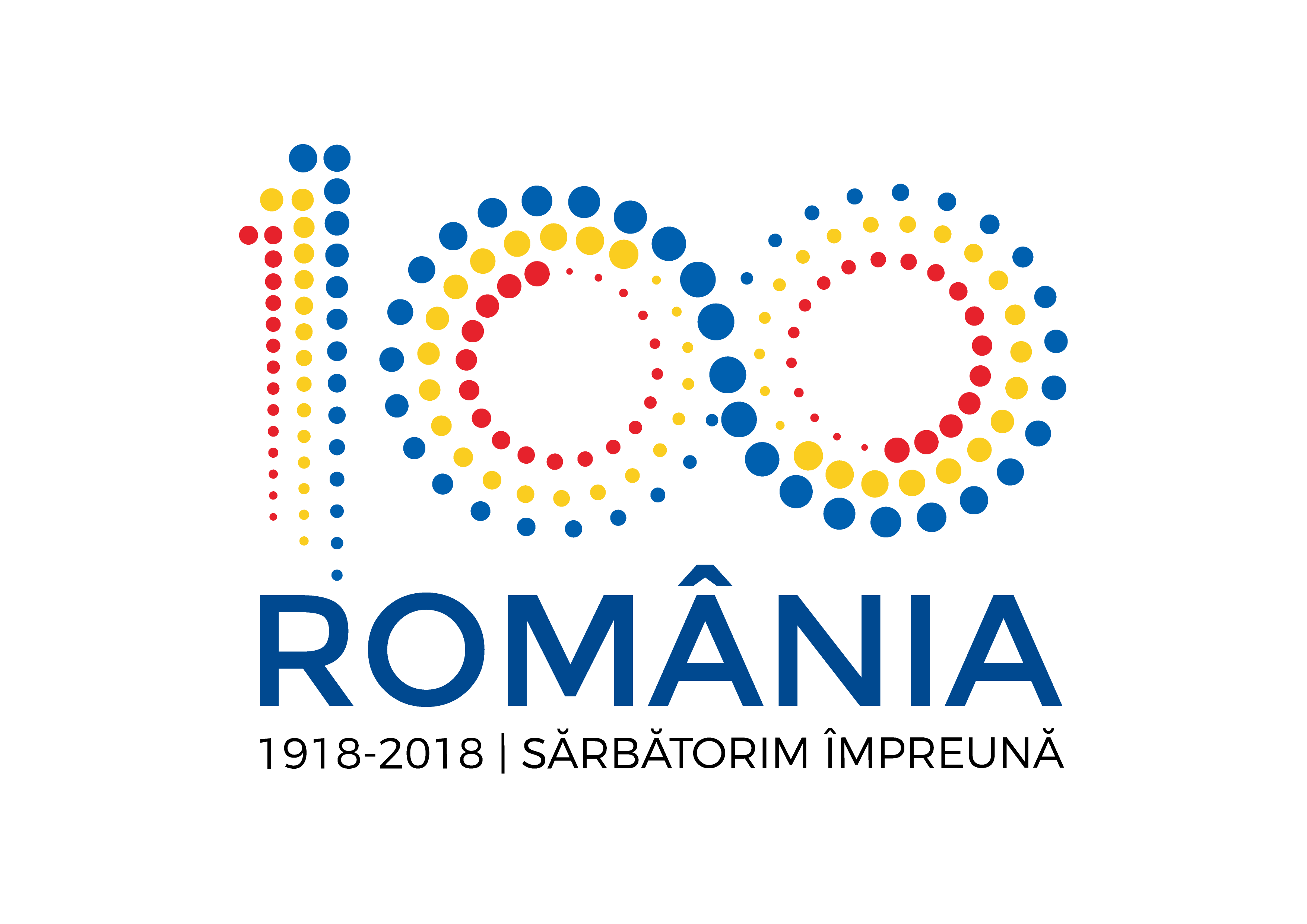 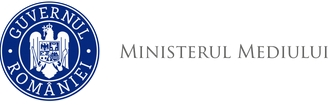                Agenţia Naţională pentru Protecţia MediuluiDECIZIA ETAPEI DE ÎNCADRAREPROIECT din 17 OCTOMBRIE 2018Ca urmare a solicitării de emitere a acordului de mediu adresată de SC ROMBAT SA cu sediul în municipiul Bistrița, str. Drumul Cetății, nr. 4, județul Bistrița-Năsăud, pentru proiectul Retehnologizare atelier montaj Capacitatea 1 prin achiziția unei linii tehnologice de montaj Accurate-Moojin propus a fi amplasat în municipiul Bistrița, str. Drumul Cetății, nr. 4, judeţul Bistriţa-Năsăud, înregistrată la Agenţia pentru Protecţia Mediului Bistriţa-Năsăud sub nr.  6204/7.06.2018, cu ultima completare la nr. 10776/16.10.2018,în baza Hotărârii Guvernului nr. 445/2009 privind evaluarea impactului anumitor proiecte publice şi private asupra mediului şi a Ordonanţei de Urgenţă a Guvernului nr. 57/2007 privind regimul ariilor naturale protejate, conservarea habitatelor naturale, a florei şi faunei sălbatice, cu modificările şi completările ulterioare,Agenţia pentru Protecţia Mediului Bistriţa-Năsăud decide, ca urmare a consultărilor desfăşurate în cadrul şedinţei Comisiei de Analiză Tehnică din data de 17.10.2018, că proiectul: Retehnologizare atelier montaj Capacitatea 1 prin achiziția unei linii tehnologice de montaj Accurate-Moojin, nu se supune evaluării impactului asupra mediului şi nu se supune evaluării adecvate. Justificarea prezentei decizii:	I. Motivele care au stat la baza luării deciziei etapei de încadrare în procedura de evaluare a impactului asupra mediului sunt următoarele: 1. Caracteristicile proiectului- proiectul intră sub incidenţa HG nr. 445/2009 privind evaluarea impactului anumitor proiecte publice şi private asupra mediului, fiind încadrat în Anexa 2 la punctul 13,  lit. a) orice modificări sau extinderi, altele decât cele prevăzute la pct. 22 din anexa nr. 1, ale proiectelor prevăzute în anexa nr. 1 sau în prezenta anexă, deja autorizate, executate sau în curs de a fi executate, care pot avea efecte semnificative negative asupra mediului; - activitatea de producere a acumulatorilor acizi cu plumb, desfășurată pe amplasament, este reglementată prin Autorizația integrată de mediu nr. 1/21.07.2016 emisă de APM Bistrița-Năsăud;a) mărimea proiectului: - proiectul se  realizează în interiorul atelierului de montaj din capacitatea de producție C1;- în atelierul de montaj au loc următoarele operații: din plăcile de acumulatori împachetate se formează grupuri, grupurile sunt puse în monobloc, monoblocul se închide cu capac prin termosudură și se sudează bornele;- operațiile se efectuează în cinci linii de montaj: două tip Sovema (capacitate 1500 buc/zi) și trei tip Cosmec (capacitate 1500 buc/zi);- prin proiect se dezafectează două linii de montaj tip Cosmec (liniile 3 și 4), liniile 1-2 trec în poziția liniilor 3-4, și se montează o linie  tip Accurate Moojin  (capacitate 3000 buc/zi);b) cumularea cu alte proiecte: pe amplasament, este planificată implementarea proiectului „Modificarea si restructurarea instalatiilor interioare de exhaustare – ROMBAT SA”,  proiect pentru care APM Bistrița-Năsăud a emis Decizia etapei de încadrare nr. 386/25.07.2017. Proiectul prevede unificarea coșurilor C27, C28, C29, C30 și C31 (coșuri pentru gaze de ardere) într-un coș cu înălțimea H = 12 m și diametru D = 0,25 m. Prin actualul proiect, se înlocuiesc două cuptoare de topire a plumbului (capacitate 700 kg/8 h) pe gaz cu un cuptor de topire a plumbului (capacitate 800 kg/h) încălzit electric. Urmare înlocuirii, dispar coșurile C27 și C28, dar nu se realizează unirea celorlalte. Gazele cu conținut de pulberi de plumb se vor evacua prin coșurile C32, C33 și C34 (fără modificări față de situația anterioară proiectului).c) utilizarea resurselor naturale: se utilizează apa pentru spălări; Utilități:1. Alimentare cu apă – din rețea;2.Evacuare ape uzate (de la spălări) – în stația de preepurare;3. Energie electrică și încălzire – din rețeaua existentă.d) producția de deşeuri: - echipamentele ce compun cele două linii care au fost scoase din uz se curăţă şi se depozitează pe platformă betonată, acoperită, în vederea conservării acestora, respectiv în scopul vânzării acestora către potenţiali clienţi;- deşeul metalic (rezultat de la demontarea tubulaturii de exhaustare, după decontaminare) se colectează în container metalic amplasat pe platformă betonată şi se valorifică prin agenţi economici specializaţi;- pulberile cu conținut de plumb aspirate pentru decontaminare/spălate de pe pardoseala atelierului, urmează circuitul deșeului periculos/intră în stația de preepurare a unității;e) emisiile poluante, inclusiv zgomotul şi alte surse de disconfort: prin implementarea proiectului, emisiile care conțin gaze de ardere se reduc prin introducerea unei linii de montaj cu cuptor electric de topire a plumbului, iar zgomotul produs se reduce prin faptul că două linii mai vechi se înlocuiesc cu una modernă și performantă..f) riscul de accident tinandu-se seama în special de substanțele și de tehnologiile utilizate: materiile prime, materialele și tehnologia de exploatare nu se modifică prin proiect.2. Localizarea proiectului 2.1 conform certificatului de urbanism nr. 1149/5.06.2018 emis de Primăria Municipiului Bistrița, conform PUG, proiectul este situat în zona industrială.2.2 relativa abundenţă a resurselor naturale din zonă, calitatea şi capacitatea regenerativă a acestora: se utilizează apa existentă în zonă.2.3 capacitatea de absorbţie a mediului, cu atenţie deosebită pentru:a) zonele umede – nu este cazul;b) zonele costiere – nu este cazul;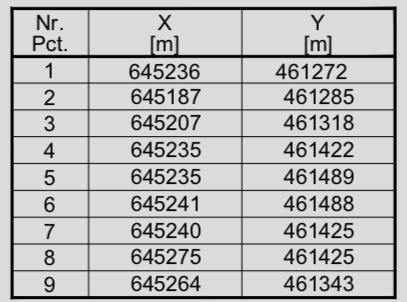 c) zonele montane şi cele împădurite – nu este cazul;d) parcurile şi rezervaţiile naturale – nu este cazul;e) ariile clasificate sau zonele protejate prin legislaţia în vigoare, cum sunt: zone de protecţie a faunei piscicole, bazine piscicole naturale şi bazine piscicole amenajate – nu este cazul. f) zonele de protecţie speciale – nu este cazul;g) ariile în care standardele de calitate a mediului stabilite de legislaţia în vigoare au fost deja depăşite – nu este cazul;h) ariile dens populate – lucrările propuse nu se află în apropierea zonei de locuit.i) peisajele cu semnificaţie istorică, culturală şi arheologică – nu este cazul.3. Caracteristicile impactului potenţiala) Extinderea impactului, aria geografică şi numărul de persoane afectate – urmare a implementării proiectului, impactul nu se extindeb) Natura transfrontieră a impactului – nu are efecte transfrontieră.c) Mărimea şi complexitatea impactului – impactul activității se reduce având în vedere faptul că se reduc poluanții rezultați din gazele de ardere prin introducerea unui cuptor electric de topire a plumbului, iar productivitatea secției de montaj nu crește ca urmare a implementării proiectului (se renunță la două linii vechi). d) Probabilitatea impactului – impactul va fi nesemnificativ în timpul realizării proiectului (demontarea și montarea liniilor se realizează în interiorul atelierului), în perioada de funcţionare a obiectivului probabilitatea impactului rămâne aceeași, sistemul de filtrare al emisiilor nu se schimbă (pulberile cu conținut de plumb vor fi trecute prin filtrele Gatti, Dalamatic și Puls JET);e) Durata, frecvenţa şi reversibilitatea impactului – impactul va fi manifestat în perioada de realizare și funcţionare a obiectivului, va fi reversibil la încetarea activității și refacerea terenului.II. Motivele care au stat la baza luării deciziei etapei de încadrare în procedura de evaluare adecvată sunt următoarele: proiectul propus nu intră sub incidenţa art. 28 din O.U.G. nr. 57/2007 privind regimul ariilor naturale protejate, conservarea habitatelor naturale, a florei şi faunei sălbatice, cu modificările şi completările ulterioare.Condiţii de realizare a proiectului:1. Se vor respecta prevederile O.U.G. nr. 195/2005 privind protecţia mediului, cu modificările şi completările ulterioare.	2. Demontarea liniilor de montaj precum și a tubulaturii de la sistemul de filtro-ventilație din atelier se va realiza după urmarea  procedurii de decontaminare care prevede: aspirarea zonelor ce conţin pulberi cu conţinut de plumb şi depozitarea materialului aspirat ca deşeu periculos în depozitul de deşeuri periculoase existent pe amplasament, spălarea componentelor aspirate şi mutarea în vederea relocării/valorificării precum și spălarea pardoselii.  3. Componentele de la liniile dezafectate, respective liniile 3 şi 4, se vor paletiza (cele care se pretează acestei operaţii) şi se vor depozita pe platforma betonată în vederea valorificării.4. Materialele necesare pe parcursul execuţiei lucrărilor de amenajare, precum și deșeurile rezultate, vor fi depozitate numai în incintă, în locuri special amenajate, astfel încât să se asigure protecţia factorilor de mediu. Se interzice depozitarea necontrolată a deşeurilor.5. Pe parcursul execuţiei lucrărilor se vor lua toate măsurile pentru prevenirea poluărilor accidentale.6. La finalizarea proiectului, titularul va notifica Agenţia pentru Protecţia Mediului Bistriţa-Năsăud şi Comisariatul Judeţean BN al GNM pentru verificarea conformării cu actul de reglementare. 	Prezentul act de reglementare este valabil pe toată perioada punerii în aplicare a proiectului, dacă nu se produc modificări.În cazul în care proiectul suferă modificări, titularul este obligat să notifice în scris Agenţia pentru Protecţia Mediului Bistriţa-Năsăud asupra acestor modificări, înainte de realizarea acestora.Nerespectarea prevederilor prezentului acord de mediu se sancţionează conform prevederilor legale în vigoare. Verificarea conformării cu prevederile prezentului act se face de către Garda Naţională de Mediu/Comisariatul judeţean Bistriţa-Năsăud şi Agenţia pentru Protecţia Mediului Bistriţa-Năsăud.Prezenta decizie poate fi contestată în conformitate cu prevederile Hotărârii Guvernului nr. 445/2009 şi ale Legii contenciosului administrativ nr. 554/5004, cu modificările şi completările ulterioare.          DIRECTOR EXECUTIV,	                                                    ŞEF SERVICIU 								 AVIZE, ACORDURI, AUTORIZAŢII,                          biolog-chimist Sever Ioan ROMAN								             ing. Marinela Suciu       Întocmit,ing. Csilla HapcaAgenţia pentru Protecţia Mediului Bistrița-Năsăud